Э-19 Физика 26.05.2020Задание для обучающихся с применением дистанционных образовательных технологий и электронного обученияДата: 26.05.2020Группа: Э-19Учебная дисциплина:  ФизикаТема занятия: Квантовая гипотеза Планка. ФотоныФорма: лекцияСодержание занятия:  Классическая электродинамика дала серьезный сбой, когда ее попытались использовать для описания излучения нагретого тела (так называемого теплового излучения).Суть проблемы состояла в том, что простая и естественная электродинамическая модель теплового излучения приводила к бессмысленному выводу: любое нагретое тело, непрерывно излучая, должно постепенно потерять всю свою энергию и остыть до абсолютного нуля. Однако ничего подобного не наблюдается.С точки зрения классической физики теплового равновесия между веществом и излучением существовать не может. На опыте доказано, что нагретое тело не тратит всю свою энергию на излучение электромагнитных волн.В 1900 году Макс Планк выдвинул квантовую гипотезу.Гипотеза Планка:Нагретое тело испускает и поглощает свет не непрерывно, а определенными конечными порциями энергии – квантами (квант (от лат. quantum) – количество).Квантовая физика - раздел теоретической физики, в котором изучаются квантово-механические и квантово-полевые системы и законы их движения.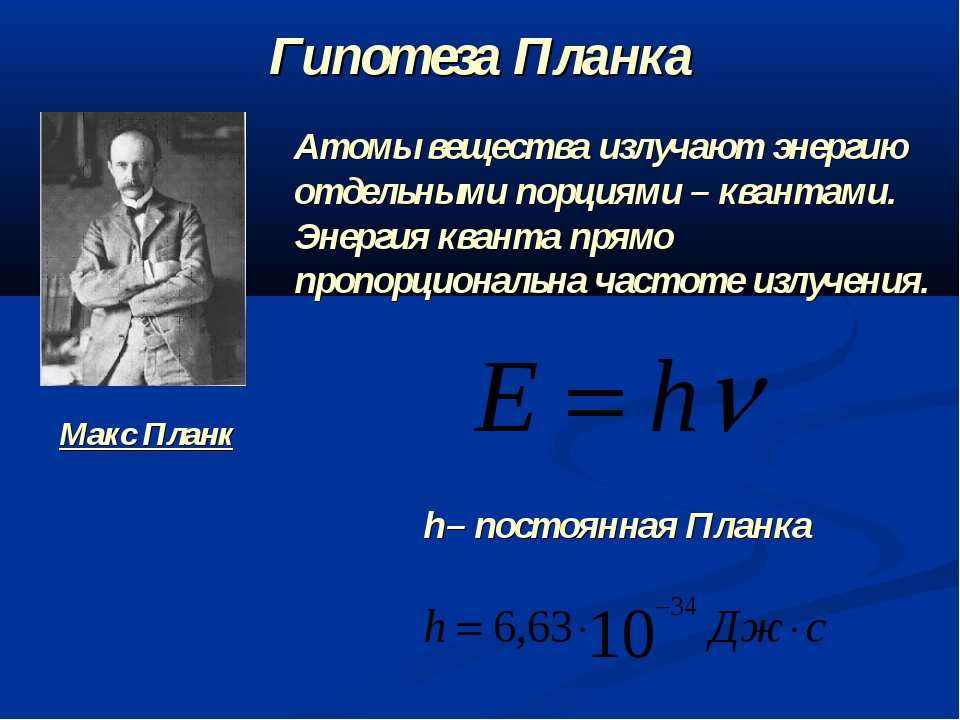 Универсальная Планка (h) – постоянная универсальная величина.h = 6.63·10-34 Дж·сКВАНТ СВЕТА (фотон) – порция энергии электромагнитного излучения, элементарная частица, являющаяся порцией электромагнитного излучения, переносчик электромагнитного взаимодействия.ФОТОН – это элементарная частица, являющаяся квантом электромагнитного излучения (в узком смысле – света). Фотон является истинно нейтральной частицей (т. е. не обладает никакими зарядами). Распространяется всегда с фундаментальной скоростью, равной 3·108 м/с.Основные свойства фотона:Является частицей электромагнитного поля.Движется со скоростью света.Существует только в движении.Остановить фотон нельзя: он либо движется со скоростью, равной скорости света, либо не существует; следовательно, масса покоя фотона равна нулю.Энергия фотона:. E = h·νСогласно теории относительности энергия всегда может быть вычислена как , 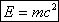 Отсюда  - масса фотона. 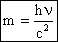 Импульс фотона . 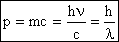 р – импульс фотонаλ – длина волныс = 3·108 м/с – скорость светаИмпульс фотона направлен по световому пучку.Наличие импульса подтверждается экспериментально: существованием светового давления.Задание: Выписать гипотезу ПланкаПонятие квантовой физикиМатериал слайдаЗначение постоянной ПланкаПонятие кванта светаПонятия фотонаСвойства фотонаФормулы энергии, массы и импульса фотонаНаправление импульса фотонаВыполненные задания отправлять Черданцевой Тамаре Исаевне: tich59@mail.ru – электронная почтаWhatsApp                  +79126641840GoogleКлассВыполненное задание оформите в текстовом редакторе и прикрепите в разделе "Моя работа" в Гугл классе. Срок выполнения задания: 29.05.2020.	Форма отчета: Сделать фотоотчёт работы или оформите Word документ 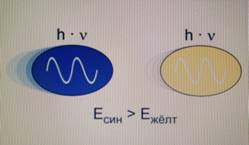 Энергия квантов разного цвета имеет разное значение 